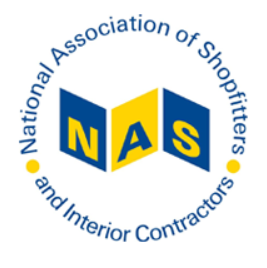 Your Name Here:Your Address Here:Your Mobile No. and email address Here: Dear Sir/Madam,My name is ??? and I am put whatever is relevant here for example due to leave school this summer My aim is to start a career in ????????. 

My reason for writing to you is that I am looking for ???? for example; employment through an apprenticeship or trainee scheme and after some research, I have found that your company would be an ideal starting point for a career in ????. When looking at your company website I found ?????? give examples here particularly impressive/interesting.

I would be grateful, if you have a position available, that you would consider me per the  attached CV.Thank you for your time, I look forward to hearing from you.Yours faithfully.Put your full name here